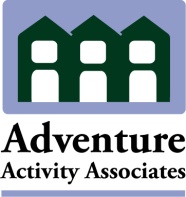 APPLICATION FOR ADVENTUREMARKBefore completing this form, applicants must ensure that they have read and understood the AAIAC Adventuremark Provider Accreditation Criteria (available at www.adventureactivityassociates.co.uk)This application, together with the appropriate fee (cheques should be made payable to Adventure Activity Associates Ltd), should be returned to:Adventure Activity Associates Ltd    www.adventureactivityassociates.co.ukMilden Tower, Mill Road, Kingussie, Inverness-shire, PH21 1LFPlease circle the activities you provide:Name of Applicant or Applicant OrganisationAddress, telephone number and e-mail for main operating baseWho will be the main contact for this application and what is their job title?Address and contact details if different from aboveI am applying for:More information is available at www.adventureactivityassociates.co.uk1)  Direct accreditation 2)  Accreditation via an AAIAC      approved schemeIf you are applying for (2) or above please give details of your original accreditation.Accredited by:Date of accreditation:Date renewal is due:What (if any) is your website address?List any other accreditations currently held e.g. BAPA, AALS Licence, RYA, BC etc.Approximately how many participant days do you provide annually (i.e. 10 participants for a weekend would be 20 participant days).Do you understand that your application will be measured against the AAIAC Adventuremark Provider Accreditation Criteria as detailed above?        Yes              NoI have enclosed the appropriate application fee.1)Direct accreditation                                                                   £1005(plus VAT @ 20%) total fee £1206           2)Accreditation via an AAIAC approved scheme                         £273           (plus VAT @ 20%) total fee £327.60Please note that an administration fee may be levied on unsuccessful applications that do not proceed to inspection.I have enclosed the appropriate application fee.1)Direct accreditation                                                                   £1005(plus VAT @ 20%) total fee £1206           2)Accreditation via an AAIAC approved scheme                         £273           (plus VAT @ 20%) total fee £327.60Please note that an administration fee may be levied on unsuccessful applications that do not proceed to inspection.I undertake: - to provide accurate and representative information as requested - to cooperate fully with the inspection process- to make Adventure Activity Associates aware of any material facts that may have a bearing on the awarding of Adventuremark either now or during the period for which it is awarded      Signature of applicant          ……………………………………………………      Print Name                           ……………………………………………………      Position                                ……………………………………………………      Date                                     ……………………………………………………4x4 DrivingGhyll scramblingMountaineeringSledgingAbseilingGo kartingOrienteeringSnorkel and aqua lung activitiesArcheryGorge walkingPaintballSnowsportsArtificial wall climbingHang glidingParachutingStand Up Paddle BoardingAssault CourseHigh ropes coursesParaglidingSurfingAthletics & other sports e.g. trampolininge.Hill WalkingPony TrekkingSurvival SkillsAthletics & other sports e.g. trampolininge.Horse riding – dressage, showjumping, cross countryPot-holingSwimming - pool, sea, natural watersBell-boatingHorse riding – dressage, showjumping, cross countryPowered safety / rescue craftSwimming pools in hotels, hostels or campsitesBoulderingHovercraftPowered safety / rescue craftTeam BuildingBushcraftIce ClimbingQuad bikingTowed water sports / water skiingCanoeingImprovised raftingRock climbingVia FerrataCavingJacobs ladderRock hoppingWave skiingCaving - ArtificialJet skisRowingWeasellingClay pigeon shootingKayakingSail boardingWhite water raftingCoasteeringKite surfingSailingWhite water tubingCrate stackingLeap of FaithSand yachtingWild campingCycling (Road)Low ropes coursesSea level traversingWindsurfingDog sledgingMine explorationShootingYachting (coastal and off-shore)Dragon boatingMountain bikingSegwayZip wiresForest SchoolsMountain boardingSit on Top KayakingZorbing